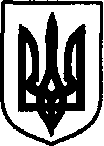 УКРАЇНАДунаєвецька міська рада VII скликанняР І Ш Е Н Н ЯТридцять шостої (позачергової) сесії30 травня 2018 р.                                     Дунаївці	                                                 №3-36/2018рПро внесення змін до міського бюджету на 2018 рікУ відповідності до пункту 23 частини 1 статті 26, статті 61 Закону України “Про місцеве самоврядування в Україні”, міська рада    ВИРІШИЛА:1. Внести зміни до рішення сесії міської ради VІІ скликання від 22.12.2017 р. № 10-32/2017р “Про міський  бюджет на 2018 рік”:Зменшити видатки загального фонду міського бюджету на суму 1 508 000 грн., в т.ч.:Збільшити видатки загального фонду міського бюджету на суму 977 900  грн., в т.ч.:Збільшити видатки спеціального фонду міського бюджету на суму 530 100 грн., в тому числі:       Збільшити  профіцит загального фонду та дефіцит спеціального фонду (бюджету розвитку) на суму 530 100 грн. за рахунок коштів, що передаються з загального фонду до спеціального фонду (бюджету розвитку).Збільшити доходи загального фонду міського бюджету на суму 237 700 грн.., в тому числі по коду  41053900 “Інші субвенції з місцевого бюджету” – 237 700 грн.Збільшити видатки загального фонду міського бюджету на суму 4 300 грн., в тому числі по КПКВКМБ 0112111 “Первинна медична допомога населенню, що надається центрами первинної медичної (медико-санітарної) допомоги” – 4 300 грн. (головний розпорядник – міська рада)Збільшити видатки спеціального фонду міського бюджету (бюджету розвитку) на суму 233 400 грн., в тому числі по КПКВКМБ 0112111 “Первинна медична допомога населенню, що надається центрами первинної медичної (медико-санітарної) допомоги” – 233 400 грн. (головний розпорядник – міська рада)Збільшити  профіцит загального фонду та дефіцит спеціального фонду (бюджету розвитку) на суму 233 400 грн. за рахунок коштів, що передаються з загального фонду до спеціального фонду (бюджету розвитку).Кошти залишку екологічного податку, який утворився станом на 01.01.2018р., в сумі 21 000 грн., заплановані рішенням сесії міської ради від 20.04.2018р. №9 -35/2018р “Про внесення змін до міського бюджету на 2018 рік” на облаштування цембрин, спрямувати на ліквідацію нелегальних сміттєзвалищ. КПКВКМБ 0118311 ”Охорона та раціональне використання природних ресурсів” не змінювати.Зменшити видатки загального фонду міського бюджету та збільшити видатки спеціального фонду міського бюджету (бюджету розвитку) по КПКВКМБ 0116030 “Організація благоустрою населених пунктів” на суму 81 500 грн. (головний розпорядник – міська рада).Збільшити  профіцит загального фонду та дефіцит спеціального фонду (бюджету розвитку) на суму 81 500 грн. за рахунок коштів, що передаються з загального фонду до спеціального фонду (бюджету розвитку).Зменшити видатки загального фонду міського бюджету та збільшити видатки спеціального фонду міського бюджету (бюджету розвитку) по КПКВКМБ 0116030 “Організація благоустрою населених пунктів” на суму 100 000 грн.(головний розпорядник – міська рада)Збільшити  профіцит загального фонду та дефіцит спеціального фонду (бюджету розвитку) на суму 100 000 грн. за рахунок коштів, що передаються з загального фонду до спеціального фонду (бюджету розвитку).Зменшити видатки загального фонду міського бюджету по КПКВКМБ 0116030 “Організація благоустрою населених пунктів” та збільшити видатки загального фонду міського бюджету (бюджету розвитку) по КПКВКМБ 0117461 “Утримання та розвиток автомобільних доріг та дорожньої інфраструктури за рахунок коштів місцевого бюджету” на суму 300 000 грн.(головний розпорядник – міська рада).  2. Додатки 1, 2, 3, 4, 5, 6, 7 до рішення сесії міської ради VІІ скликання від 22.12.2017 р. № 10-32/2017р “Про міський бюджет на 2018 рік” з урахуванням внесених змін викласти у новій редакції відповідно до даного рішення.3. Контроль за виконанням рішення покласти на постійну комісію з питань планування, фінансів бюджету та соціально-економічного розвитку. Міський голова                                                                             В.ЗаяцьПояснювальна записка до рішення міської радивід 30 травня 2018 року„Про внесення змін до міського бюджету на 2018 рік”1.Внесення змін до міського бюджету на 2018 рік обумовлено забезпеченням нагальних потреб громади за рахунок перерозподілу раніше виділених коштів.За результатами перевірки кошторису КУ «Територіальний центр соціального обслуговування виявлено надлишок призначень в сумі 81 тис.грн.,  який виник через подвоєння видатків на утримання установи в зв’язку з виділенням коштів з інших громад. Проведений аналіз споживання енергоносіїв закладами освіти за січень-квітень поточного року свідчить про економію та надлишок призначень в сумі 1 173 тис.грн.Постановою КМУ від 11.01.2018р. №23 внесено зміни до підпункту 6 пункту 3 Порядку та умов надання освітньої субвенції з державного бюджету місцевим бюджетам, затвердженого постановою КМУ від 14.01.2016р. №6 (зі змінами згідно постанови КМУ від 11.01.2018р. №23), згідно з якими утримання інклюзивно-ресурсних центрів здійснюється за рахунок освітньої субвенції. Разом з тим за рахунок коштів міського бюджету передбачено 254 тис.грн. на заробітну плату педагогічного персоналу інклюзивно-ресурсного центру, який буде діяти з 01.09.2018 року.  Тобто зазначені кошти доцільно спрямувати на інші видатки.Отже, маємо фінансовий ресурс в сумі 1 508 тис.грн., який пропонується запланувати наступним чином:Міській раді, як головному розпоряднику коштів передбачити 697,4 тис.грн. видатків на:придбання комп’ютерного та іншого обладнання, антивірусного програмного забезпечення для створення автоматизованих робочих місць лікарів в рамках медичної реформи (крім спеціалізованої програми – медичної інформаційної системи «Доктор Елекс», вартість якої близько 400 тис.грн.) – 477,8 тис.грн.коригування проекту внесення змін до генерального плану м.Дунаївці відповідно до розробленого історико-архітектурного опорного плану  – 86 тис.грн., завершення розроблення генерального плану с.Городиська – 22 тис.грн.членські внески Асоціації міст та Асоціації ОТГ за 2018 рік – 21,6 тис.грн.виготовлення проектно-кошторисної документації на капітальний ремонт приміщення Миньковецької амбулаторії та проведення експертизи ПКД – 69 тис.грн.придбання цимбрин для громадських криниць – 21 тис.грн.Управлінню освіти, молоді та спорту -  810,6 тис.грн.:облаштування системи обліку природного газу засобами дистанційного керування в садочках – 150 тис.грн., в школах – 250 тис.грн. оздоровлення школярів – 101 тис.грн.заміна електролічильників в школах – 30,8 тис.грн.облаштування стелі «армстронг» в двох кабінетах Дунаєвецької ЗОШ №2 (34 тис.грн.) та в Миньковецькій ЗОШ (49 тис.грн.)ремонт будівлі Ганнівського садочка (стяжка по периметру металевою арматурою) – 13,2 тис.грн.придбання пульта озвучення для Миньковецької ЗОШ – 7,6 тис.грн.співфінансування відповідно до пункту 3 наказу МОН від 19.01.2018р №58 «Про затвердження методичних рекомендацій щодо використання коштів освітньої субвенції» в розмірі 10 відсотків придбання персонального комп’ютера/ноутбука та техніки для друкування, копіювання та ламінування з витратними матеріалами для початкової школи - 47 тис.грн. співфінансування згідно абзацу 3  пункту 4  постанови КМУ від 04.04.2018р. №237 «Деякі питання надання субвенції з державного бюджету місцевим бюджетам на забезпечення якісної, сучасної та доступної загальної середньої освіти «Нова українськам школа»» - 128 тис.грн.Кошти Дунаєвецького селищного бюджету в сумі 237,7 тис.грн., передбачених в вигляді іншої субвенції міському бюджету згідно рішення сесії селищної ради від 03.05.2018р. №1-28/2018 «Про внесення змін до селищного бюджету на 2018 рік» запланувати на:придбання слухових апаратів для громадян селищної ради – 4,3 тис.грн.співфінансування облаштування приміщення для проведення процедури гемодіалізу – 182,4 тис.грн.співфінансування капітального ремонту системи опалення частини лікувального корпусу по вул.Горького, 7/7 м.Дунаївці, де планується розміщення КУ районної ради «Трудовий архів» – 51 тис.грн.Рішенням сесії міської ради від 20.04.2018р. 21 тис.грн. залишку екологічного податку, який утворився станом на 01.01.2018р., спрямовано на облаштування цембрин для громадських криниць. Згідно рекомендацій Департаменту охорони навколишнього природного середовища зазначені кошти доцільно запланувати на ліквідацію нелегальних сміттєзвалищ.Поточний ремонт автобусних зупинок в сумі 81,5 тис.грн., запланований рішенням сесії міської ради від 20.04.2018р., перепланувати на придбання автобусних зупинок. При плануванні міського бюджету на 2018 рік були передбачені кошти на поточні ремонти тротуарів в м.Дунаївці. Для оплати капітального ремонту тротуару по вул..Франца Лендера необхідно перепланувати 100 тис.грн. з поточних видатків на капітальні.Кошти в сумі 300 тис.грн., заплановані на обкошування територій загального користування в сільських населених пунктах громади, спрямувати на поточний ремонт доріг.Начальник фінансового управління                                                                            Т.Абзалова Код програмної класифікаціїКод ТПКВКМБНайменування головного розпорядника, відповідального виконавця, бюджетної програми або напряму видатків згідно з типовою відомчою / ТПКВКМБ / ТКВКБМВсьоговидатки споживанняЗ нихЗ нихвидатки розвиткуКод програмної класифікаціїКод ТПКВКМБНайменування головного розпорядника, відповідального виконавця, бюджетної програми або напряму видатків згідно з типовою відомчою / ТПКВКМБ / ТКВКБМВсьоговидатки споживанняОплата працікомунальні послуги та енергоносіївидатки розвитку123456780110000Міська рада81 00081 00001131043104Забезпечення соціальними послугами за місцем проживання громадян, які не здатні до самообслуговування у зв`язку з похилим віком, хворобою, інвалідністю81 00081 0000610000Управління освіти, молоді та спорту1 427 0001 427 000214 8001173 00006110101010Надання дошкільної освіти293 000293 000293 00006110201020Надання загальної середньої освіти загальноосвітніми навчальними закладами ( в т. ч. школою-дитячим садком, інтернатом при школі), спеціалізованими школами, ліцеями, гімназіями, колегіумами810 000810 000810 00006110901090Надання позашкільної освіти позашкільними закладами освіти, заходи із позашкільної роботи з дітьми70 00070 00070 00006111611161Забезпечення діяльності інших закладів у сфері освіти254 000254 000214 800Всього1 508 0001 508 000214 8001173 000Код програмної класифікаціїКод ТПКВКМБНайменування головного розпорядника, відповідального виконавця, бюджетної програми або напряму видатків згідно з типовою відомчою / ТПКВКМБ / ТКВКБМВсьоговидатки споживанняЗ нихЗ нихвидатки розвиткуКод програмної класифікаціїКод ТПКВКМБНайменування головного розпорядника, відповідального виконавця, бюджетної програми або напряму видатків згідно з типовою відомчою / ТПКВКМБ / ТКВКБМВсьоговидатки споживанняОплата працікомунальні послуги та енергоносіївидатки розвитку123456780110000Міська рада174 900174 90001121112111Первинна медична допомога населенню, що надається центрами первинної медичної (медико-санітарної) допомоги153 300153 30001176807680Членські внески до асоціацій органів місцевого самоврядування21 60021 6000610000Управління освіти, молоді та спорту803 000803 00006110101010Надання дошкільної освіти163 200163 20006110201020Надання загальної середньої освіти загальноосвітніми навчальними закладами ( в т. ч. школою-дитячим садком, інтернатом при школі), спеціалізованими школами, ліцеями, гімназіями, колегіумами538 800538 80006131403140Оздоровлення та відпочинок дітей (крім заходів з оздоровлення дітей, що здійснюються за рахунок коштів на оздоровлення громадян, які постраждали внаслідок Чорнобильської катастрофи)101 000101 000Всього977 900977 900Код програмної класифікаціїКод ТПКВКМБНайменування головного розпорядника, відповідального виконавця, бюджетної програми або напряму видатків згідно з типовою відомчою / ТПКВКМБ / ТКВКБМВсьогоСпоживанняз нихз нихРозвиткуз нихз нихКод програмної класифікаціїКод ТПКВКМБНайменування головного розпорядника, відповідального виконавця, бюджетної програми або напряму видатків згідно з типовою відомчою / ТПКВКМБ / ТКВКБМВсьогоСпоживанняОплата праціКомунальні послуги та енергоносіїРозвиткуБюджет розвиткуЗ них капітальні видатки за рахунок коштів, що передаються із загального фонду до бюджету розвитку0110000Міська рада522 500522 500522 500522 50001121112111Первинна медична допомога населенню, що надається центрами первинної медичної (медико-санітарної) допомоги393 500393 500393 500393 50001160306030Організація благоустрою населених пунктів21 00021 00021 00021 00001173507350Розроблення схем планування та забудови територій (містобудівної документації)108 000108 000108 000108 0000610000Управління освіти, молоді та спорту7 6007 6007 6007 60006110201020Надання загальної середньої освіти загальноосвітніми навчальними закладами ( в т. ч. школою-дитячим садком, інтернатом при школі), спеціалізованими школами, ліцеями, гімназіями, колегіумами7 6007 6007 6007 600Всього530 100530 100530 100530 100